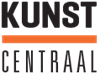 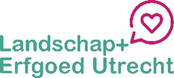 Beste begeleider, Fijn dat u zich heeft opgegeven als begeleider voor het bezoek aan het Arkels Museum, onderdeel van het project NAT! over water toen en nu. Hieronder vindt u alle informatie die u nodig heeft om het project tot een succes te maken.AchtergrondinformatieDe leerlingen leren in dit project op welke verschillende manieren water een rol speelde in de levens van mensen van vroeger. In de lessen voorafgaand aan het bezoek aan het museum maken de kinderen kennis met professor Spetter. Professor Spetter houdt van alles wat nat is en…spettert. Alleen weet ze er nog niet zoveel van. Samen met de leerlingen gaat de professor op onderzoek uit. Tijdens de museumles leren de kinderen aan de hand van opdrachtjes over het gebruik van water in het verleden. Wat wordt er van u verwacht tijdens het bezoek?De klas wordt ontvangen door een medewerker van het museum. De klas wordt in 4 groepen verdeeld. U blijft tijdens de museumles bij een van de opdrachten en helpt de kinderen met de uitvoering. De uitleg van de opdracht krijgt u in het museum. Het bezoek duurt 60 minuten.De begeleiders zijn verantwoordelijk voor de orde en het is fijn als u actief mee doet, dat werkt stimulerend naar de leerlingen. Het is hinderlijk als ouders met hun telefoon in de weer zijn.Door de leerkracht in te vullen:Begeleiding bezoek Arkels MuseumWaarheen:   Folkersstraat 2a, 4241 BE ArkelWanneer: Tijd:	Waar verzamelen:	Parkeren: Er zijn maar een paar parkeerplekken voor het museum. Als het daar vol is, kunt u parkeren in de Pr. Margrietstraat. Als derde optie zijn er bovenaan de dijk bij Schoolstraat 2 ook nog 4 parkeerplekken. Als het daar ook vol is kunt u op het grote plein parkeren, dan is het nog wel een klein stukje lopen.
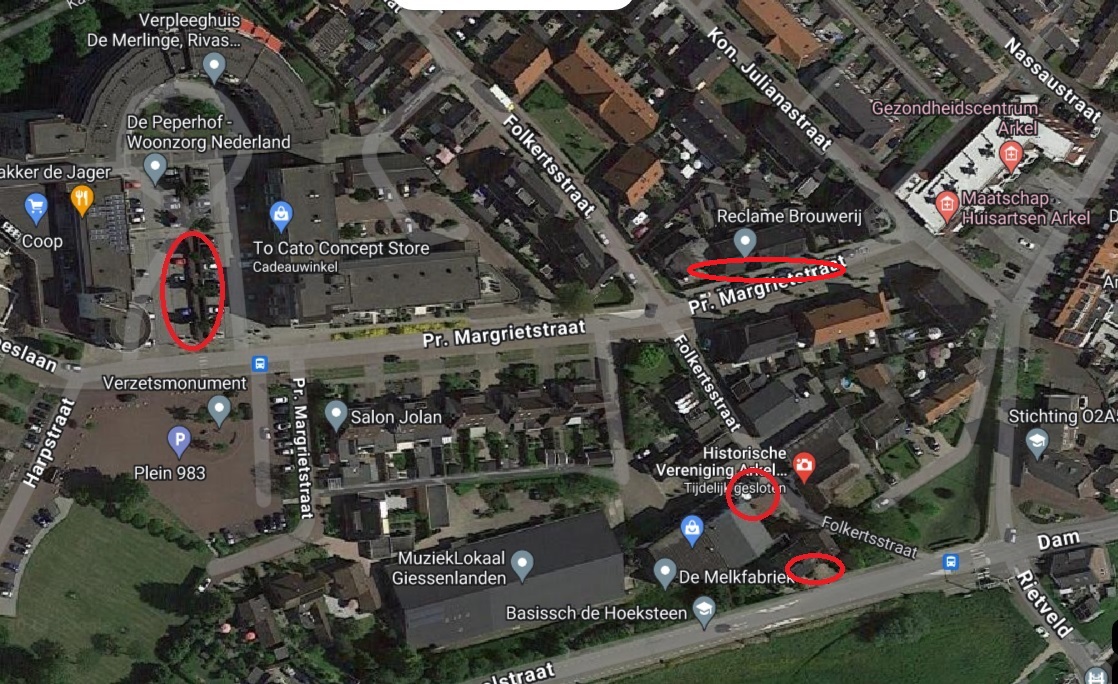 